TAFLEN CRYNHOI PENDERFYNIAD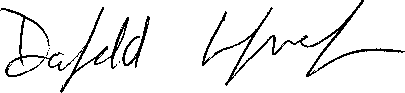 Adroddiad ar gyfer Bwrdd Gweithredol Trais yn Erbyn Menywod, Cam-drin Domestig a Thrais Rhywiol Canolbarth a Gorllewin CymruGwasanaeth Ymgynghorol Trais Domestig Annibynnol RhanbartholHydref 2020 Cyflwyniad Cyflwynwyd y papur isod i Fwrdd Strategol Trais yn Erbyn Menywod, Cam-drin Domestig a Thrais Rhywiol Canolbarth a Gorllewin Cymru yng nghyfarfod 22 Hydref 2020. Cefnogodd y Bwrdd Strategol yr argymhelliad, ond cydnabu bod y penderfyniad i barhau i ariannu’n gorwedd gyda’r Bwrdd Gweithredol. O ystyried y pwysau o ran amser sydd ynghlwm â’r penderfyniad hwn er mwyn rhoi hysbysiad parhau i’r darparwr, cytunwyd y byddai’n cael ei gyflwyno ar frys i’r Bwrdd Gweithredol ar gyfer cymeradwyaeth cyn y cyfarfod nesaf sydd wedi’i drefnu.  Cefndir Ym mis Hydref 2017, cynhaliwyd cyfres o drafodaethau a oedd yn canolbwyntio ar y potensial ar gyfer comisiynu gwasanaethau ar gyfer dioddefwyr cam-drin domestig perygl uwch ar y cyd. Cymeradwyodd y Bwrdd Gweithredol Trais yn Erbyn Menywod, Cam-drin Domestig a Thrais Rhywiol yr argymhellion isod:Cyfraniad ariannol wedi’i rannu’n gyfartal rhwng yr Awdurdod Lleol a Chomisiynydd yr Heddlu a Throseddu ar gyfer y gwasanaeth Ymgynghorol Trais Domestig Annibynnol yn y dyfodol.  Rhoi cyfraniad ariannol Awdurdodau Lleol Dyfed-Powys o £200,000 a chyfraniad ariannol Comisiynydd yr Heddlu a Throseddu o £200,000 at ei gilydd fel bod modd cyflawni darpariaeth status quo o leiaf.  Cydnabyddiaeth nad yw grant Trais yn Erbyn Menywod, Cam-drin Domestig a Thrais Rhywiol Llywodraeth Cymru’n debygol o ddarparu digon o arian ar gyfer pob gofyniad sy’n gysylltiedig â Thrais yn Erbyn Menywod, Cam-drin Domestig a Thrais Rhywiol, ac y bydd angen ystyried ymrwymiad gan ffynonellau eraill. Trefniadau ariannol a threfniadau rheoli fel y’u hamlinellwyd yn y Memorandwm Cyd-ddealltwriaeth.Cychwyn ar y broses dendro, yn unol â’r amserlenni a amlinellir o fewn yr adroddiad. Ar ôl hynny, cynhaliwyd ymarfer caffael ar y cyd, gyda Heddlu Dyfed-Powys yn gweithredu fel y comisiynydd arweiniol. Cychwynnodd gwasanaeth Trais yn Erbyn Menywod, Cam-drin Domestig a Thrais Rhywiol newydd ar 31 Mawrth 2021, gyda 2 ddewis i estyn wedi’u cynnwys o fewn y cytundeb - pob un ar gyfer cyfnod ychwanegol o 12 mis. Rhoddwyd y cytundeb i Hafan Cymru a Gofal a Chymorth Pobl, a oedd yn gweithio ar y cyd ar draws ardal Dyfed-Powys. Mae’r cytundeb hwn wedi darparu’r sefydlogrwydd a’r cysondeb darpariaeth gwasanaeth a fu’n amhosibl cyflawni ar gylchoedd ariannu blynyddol y gorffennol.Yn seiliedig ar gyflogau cyfartalog Ymgynghorwyr Annibynnol Trais Domestig yng Nghymru a Lloegr, costau uned cyfartalog cenedlaethol, a gan ganiatáu ar gyfer costau rheoli trydydd sector cydnabyddedig, caniataodd cytundeb pris sefydlog o £400,000 y flwyddyn ddarpariaeth 10.5 Ymgynghorydd Trais Domestig Annibynnol cyfwerth â llawn amser. Roedd hyn yn seiliedig ar y nifer sydd angen yn ôl data Bywydau Diogel mewn perthynas ag achosion MARAC (Cynhadledd Amlasiantaeth Asesu Risg). Y sefyllfa bresennol Ers i’r cytundeb gychwyn yn 2018, mae nifer o ddatblygiadau wedi’u cyflwyno yn Nyfed-Powys, yn arbennig y ddesg fregusrwydd, yr uned asesu risg eilaidd, a thrafodaethau amlasiantaeth dyddiol. Mae’r rhain wedi helpu i wella asesiadau risg dioddefwyr, gan arwain at lai o achosion perygl uwch yn cael eu cyflwyno i  MARAC. Mae Data Cymru’n cynnal gwerthusiad academaidd o’r prosesau trafodaethau amlasiantaeth dyddiol a’r uned asesu risg eilaidd. Bydd hyn yn helpu i hysbysu’r gofyniad ar gyfer darpariaeth Ymgynghorwyr Trais Domestig Annibynnol wrth symud ymlaen. Mae’r gwerthusiad yn cael ei gyflwyno dros gyfnod o 12 mis, o fis Tachwedd 2019 tan fis Tachwedd 2020. Mae angen cydbwyso gofynion capasiti ar gyfer y gwasanaeth Ymgynghorwyr Trais Domestig Annibynnol yn erbyn y gofyniad ar gyfer ymyriadau arbenigol eraill er mwyn cefnogi dioddefwyr perygl safonol a chanolig. Bydd canlyniadau’r gwerthusiad yn helpu i lunio darpariaeth yn y dyfodol. Gan hynny, argymhellir nad yw’r capasiti presennol yn cael ei newid hyd nes y bydd gan gomisiynwyr y sail dystiolaeth sydd angen ar gyfer unrhyw newidiadau arfaethedig. Mae’r pandemig COVID-19 wedi cael effaith sylweddol ar gomisiynwyr a darparwyr fel ei gilydd, ac nid yw’r amserlenni a’r amgylchiadau presennol yn caniatáu ar gyfer proses gaffael lawn i ailgomisiynu’r gwasanaeth mewn pryd ar gyfer 1 Ebrill 2021.Cynnig O ystyried y sefyllfa bresennol, cynigir fod comisiynwyr yn defnyddio’r cyntaf o’r cyfnodau estyn 12 mis, gan ddwyn y dyddiad y daw’r cytundeb i ben i 31 Mawrth 2022. Bydd hyn yn: rhoi sefydlogrwydd i ddarparwyr a dioddefwyr caniatáu comisiynwyr i ddefnyddio canfyddiadau gwerthusiadau uned asesu risg eilaidd a chynadleddau achos amlasiantaeth er mwyn dylanwadu ar ofynion darpariaeth yn y dyfodol rhoi digon o amser i wneud penderfyniad gwybodus ynghylch dyfodol ymarferion comisiynu Mae’r cytundeb yn cael ei fonitro drwy gyfarfodydd chwarterol rhwng cynrychiolwyr ar gyfer y comisiynwyr ariannu a’r darparwyr gwasanaeth. Mae’r cytundeb hwn wedi profi rhai heriau yn ystod ei oes, ac mae comisiynwyr wedi nodi nifer o feysydd y mae angen canolbwyntio arnynt yn ystod y cyfnod estyn. Gan hynny, cynigir bod Heddlu Dyfed-Powys, ar ran y comisiynwyr, yn estyn y cytundeb o 12 mis, yn seiliedig ar y gofynion isod:  Nid yw’r gwasanaeth yn rhedeg yn ddi-dor eto fel un gwasanaeth. Mae’n amlwg i gomisiynwyr ei fod dal yn rhedeg fel dau wasanaeth ar wahân. Dangoswyd hyn yn ddiweddar yng nghyd-destun cynigion ariannu a symud adnoddau. Mae comisiynwyr angen gwelliant yng nghysondeb a pharhad cyffredinol cyflenwi gwasanaeth ar draws y ddau sefydliad fel bod y gwasanaethau’n gweithredu fel corff unedig. Mae angen mynd i’r afael â’r gofynion achredu a gofynion hyfforddiant staff a amlinellir yn y fanyleb cytundeb gwreiddiol fel blaenoriaeth a mater brys. Mae angen gorffen y set data a’i gofnodi ac adrodd arno’n gyson ar draws y ddau sefydliad fel un gwasanaeth. 